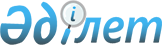 "Әлеуметтік маңызы бар азық-түлік тауарларына рұқсат етілген шекті бөлшек сауда бағаларының мөлшерін бекіту туралы" Қызылорда облысы әкімдігінің 2020 жылғы 26 маусымдағы № 62 қаулысының күші жойылды деп тану туралыҚызылорда облысы әкімдігінің 2020 жылғы 9 қарашадағы № 132 қаулысы. Қызылорда облысының Әділет департаментінде 2020 жылғы 10 қарашада № 7781 болып тіркелді
      "Құқықтық актілер туралы" Қазақстан Республикасының 2016 жылғы 6 сәуірдегі Заңының 27-бабына сәйкес Қызылорда облысының әкімдігі ҚАУЛЫ ЕТЕДІ:
      1. "Әлеуметтік маңызы бар азық-түлік тауарларына рұқсат етілген шекті бөлшек сауда бағаларының мөлшерін бекіту туралы" Қызылорда облысы әкімдігінің 2020 жылғы 26 маусымдағы № 62 қаулысының (нормативтік құқықтық актілерді мемлекеттік тіркеу Тізілімінде 7551 нөмірімен тіркелген, 2020 жылғы 3 шілдеде Қазақстан Республикасы нормативтік құқықтық актілерінің эталондық бақылау банкінде жарияланған) күші жойылды деп танылсын.
      2. Осы қаулы алғашқы ресми жарияланған күнінен бастап қолданысқа енгізіледі. 
					© 2012. Қазақстан Республикасы Әділет министрлігінің «Қазақстан Республикасының Заңнама және құқықтық ақпарат институты» ШЖҚ РМК
				
      Қызылорда облысының әкімі

Г. Абдыкаликова
